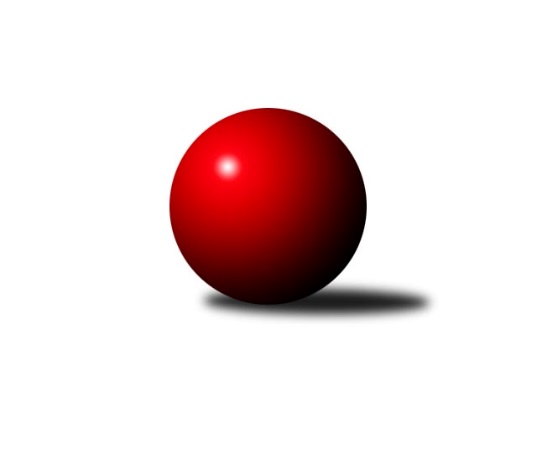 Č.3Ročník 2018/2019	17.10.2018Nejlepšího výkonu v tomto kole: 2458 dosáhli družstva: TJ Unie Hlubina C, TJ Sokol Bohumín EOkresní přebor Ostrava 2018/2019Výsledky 3. kolaSouhrnný přehled výsledků:TJ Unie Hlubina˝D˝	- TJ Sokol Bohumín D	5:3	2393:2362	8.0:4.0	15.10.TJ Michálkovice  B	- TJ VOKD Poruba C	3:5	2272:2358	5.0:7.0	15.10.TJ Unie Hlubina C	- SKK Ostrava B	6:2	2458:2296	8.0:4.0	16.10.TJ Sokol Bohumín E	- TJ Sokol Bohumín F	6:2	2458:2342	9.0:3.0	16.10.SKK Ostrava C	- TJ Unie Hlubina E	7:1	2300:2161	7.0:5.0	17.10.Tabulka družstev:	1.	TJ Unie Hlubina˝D˝	3	3	0	0	18.0 : 6.0 	25.0 : 11.0 	 2387	6	2.	SKK Ostrava C	3	2	1	0	16.0 : 8.0 	21.0 : 15.0 	 2341	5	3.	TJ Sokol Bohumín E	3	2	0	1	15.0 : 9.0 	20.5 : 15.5 	 2366	4	4.	TJ Sokol Bohumín D	3	2	0	1	15.0 : 9.0 	18.0 : 18.0 	 2375	4	5.	TJ VOKD Poruba C	3	2	0	1	12.0 : 12.0 	15.5 : 20.5 	 2295	4	6.	TJ Sokol Bohumín F	3	1	1	1	11.0 : 13.0 	14.0 : 22.0 	 2308	3	7.	TJ Unie Hlubina C	3	1	0	2	10.0 : 14.0 	19.5 : 16.5 	 2321	2	8.	TJ Unie Hlubina E	3	1	0	2	8.0 : 16.0 	17.0 : 19.0 	 2252	2	9.	TJ Michálkovice  B	3	0	0	3	8.0 : 16.0 	14.0 : 22.0 	 2251	0	10.	SKK Ostrava B	3	0	0	3	7.0 : 17.0 	15.5 : 20.5 	 2275	0Podrobné výsledky kola:	 TJ Unie Hlubina˝D˝	2393	5:3	2362	TJ Sokol Bohumín D	František Sedláček	 	 176 	 198 		374 	 1:1 	 436 	 	240 	 196		Václav Kladiva	Alena Koběrová	 	 188 	 214 		402 	 1:1 	 410 	 	212 	 198		Zdeněk Franěk	Jiří Preksta	 	 199 	 147 		346 	 1:1 	 368 	 	168 	 200		Ondřej Kohutek	František Oliva	 	 232 	 226 		458 	 2:0 	 379 	 	198 	 181		Markéta Kohutková	Jaroslav Kecskés	 	 200 	 217 		417 	 2:0 	 393 	 	189 	 204		Vlastimil Pacut	Hana Vlčková	 	 194 	 202 		396 	 1:1 	 376 	 	198 	 178		Hana Zaškolnározhodčí:  Vedoucí družstevNejlepší výkon utkání: 458 - František Oliva	 TJ Michálkovice  B	2272	3:5	2358	TJ VOKD Poruba C	Jan Ščerba	 	 222 	 171 		393 	 1:1 	 384 	 	188 	 196		Antonín Chalcář	Michal Borák	 	 198 	 194 		392 	 2:0 	 372 	 	179 	 193		Helena Martinčáková	Jiří Franek	 	 168 	 169 		337 	 0:2 	 369 	 	174 	 195		Jiří Číž	Radek Říman	 	 201 	 209 		410 	 2:0 	 386 	 	192 	 194		Ladislav Míka	Petr Řepecký	 	 200 	 187 		387 	 0:2 	 412 	 	203 	 209		Roman Klímek	Josef Paulus	 	 199 	 154 		353 	 0:2 	 435 	 	213 	 222		Jaroslav Hrabuškarozhodčí: vedoucí družstevNejlepší výkon utkání: 435 - Jaroslav Hrabuška	 TJ Unie Hlubina C	2458	6:2	2296	SKK Ostrava B	Michaela Černá	 	 186 	 232 		418 	 2:0 	 374 	 	174 	 200		Rostislav Hrbáč	Michal Zatyko	 	 190 	 186 		376 	 2:0 	 321 	 	167 	 154		Pavel Kubina	Josef Navalaný	 	 220 	 207 		427 	 2:0 	 357 	 	171 	 186		Blažena Kolodějová	Rudolf Riezner	 	 228 	 213 		441 	 2:0 	 395 	 	186 	 209		Jaroslav Čapek	Karel Kudela	 	 214 	 205 		419 	 0:2 	 433 	 	224 	 209		Jiří Koloděj	Jiří Břeska	 	 188 	 189 		377 	 0:2 	 416 	 	224 	 192		Miroslav Kolodějrozhodčí:  Vedoucí družstevNejlepší výkon utkání: 441 - Rudolf Riezner	 TJ Sokol Bohumín E	2458	6:2	2342	TJ Sokol Bohumín F	David Zahradník	 	 167 	 203 		370 	 1:1 	 397 	 	210 	 187		Ladislav Štafa	Lukáš Modlitba	 	 238 	 216 		454 	 2:0 	 365 	 	181 	 184		Janka Sliwková	Miroslava Ševčíková	 	 202 	 213 		415 	 1:1 	 419 	 	211 	 208		Günter Cviner	Martin Ševčík	 	 189 	 245 		434 	 1:1 	 410 	 	210 	 200		Vladimír Sládek	Lubomír Richter	 	 212 	 207 		419 	 2:0 	 392 	 	190 	 202		Pavlína Křenková	Andrea Rojová	 	 182 	 184 		366 	 2:0 	 359 	 	180 	 179		Jiří Tomanrozhodčí: Nejlepší výkon utkání: 454 - Lukáš Modlitba	 SKK Ostrava C	2300	7:1	2161	TJ Unie Hlubina E	Miroslav Heczko	 	 190 	 222 		412 	 1:1 	 378 	 	199 	 179		Radovan Kysučan	Vladimír Malovaný	 	 165 	 164 		329 	 0:2 	 388 	 	204 	 184		Lubomír Jančar	Miroslav Futerko	 	 192 	 192 		384 	 1:1 	 365 	 	169 	 196		Pavel Rybář	Miroslav Futerko	 	 195 	 176 		371 	 2:0 	 353 	 	181 	 172		Veronika Rybářová	Michal Blinka	 	 214 	 200 		414 	 2:0 	 327 	 	172 	 155		David Mičúnek	Martin Futerko	 	 190 	 200 		390 	 1:1 	 350 	 	194 	 156		Daniel Herákrozhodčí: vedoucí družstevNejlepší výkon utkání: 414 - Michal BlinkaPořadí jednotlivců:	jméno hráče	družstvo	celkem	plné	dorážka	chyby	poměr kuž.	Maximum	1.	Lukáš Modlitba 	TJ Sokol Bohumín E	431.50	303.0	128.5	4.5	2/2	(454)	2.	Jaroslav Hrabuška 	TJ VOKD Poruba C	420.50	288.0	132.5	6.0	2/3	(435)	3.	Martin Futerko 	SKK Ostrava C	418.50	286.3	132.3	5.5	2/2	(428)	4.	Jaroslav Kecskés 	TJ Unie Hlubina˝D˝	416.75	286.5	130.3	7.3	2/2	(428)	5.	František Oliva 	TJ Unie Hlubina˝D˝	416.25	277.3	139.0	1.5	2/2	(458)	6.	Radek Říman 	TJ Michálkovice  B	414.00	289.3	124.8	7.8	2/2	(418)	7.	Václav Kladiva 	TJ Sokol Bohumín D	412.00	291.0	121.0	9.0	2/2	(436)	8.	Lubomír Richter 	TJ Sokol Bohumín E	409.50	293.0	116.5	8.5	2/2	(423)	9.	Michal Blinka 	SKK Ostrava C	409.25	281.8	127.5	7.5	2/2	(421)	10.	Roman Klímek 	TJ VOKD Poruba C	407.67	282.3	125.3	6.7	3/3	(412)	11.	Zdeněk Franěk 	TJ Sokol Bohumín D	406.50	282.0	124.5	9.3	2/2	(414)	12.	Jiří Koloděj 	SKK Ostrava B	404.67	287.3	117.3	4.3	3/3	(433)	13.	Rudolf Riezner 	TJ Unie Hlubina C	404.50	270.3	134.3	4.8	2/2	(441)	14.	Martin Gužík 	TJ Unie Hlubina C	404.00	286.5	117.5	8.0	2/2	(406)	15.	Ladislav Míka 	TJ VOKD Poruba C	403.00	286.0	117.0	8.5	2/3	(420)	16.	Lubomír Jančar 	TJ Unie Hlubina E	401.50	288.0	113.5	8.5	2/2	(415)	17.	Günter Cviner 	TJ Sokol Bohumín F	401.25	282.8	118.5	7.5	2/2	(419)	18.	Pavlína Křenková 	TJ Sokol Bohumín F	400.50	281.3	119.3	9.5	2/2	(409)	19.	Miroslav Koloděj 	SKK Ostrava B	399.67	279.3	120.3	8.7	3/3	(416)	20.	Antonín Chalcář 	TJ VOKD Poruba C	396.33	285.0	111.3	9.7	3/3	(417)	21.	Ladislav Štafa 	TJ Sokol Bohumín F	396.00	281.5	114.5	9.5	2/2	(411)	22.	Miroslava Ševčíková 	TJ Sokol Bohumín E	395.75	277.8	118.0	8.3	2/2	(415)	23.	Petr Řepecký 	TJ Michálkovice  B	394.00	284.5	109.5	14.0	2/2	(401)	24.	Martin Ševčík 	TJ Sokol Bohumín E	393.75	280.3	113.5	9.8	2/2	(434)	25.	Jaroslav Čapek 	SKK Ostrava B	393.00	282.3	110.7	10.3	3/3	(396)	26.	Josef Navalaný 	TJ Unie Hlubina C	391.75	277.5	114.3	9.5	2/2	(427)	27.	Veronika Rybářová 	TJ Unie Hlubina E	390.25	274.8	115.5	9.8	2/2	(440)	28.	Karel Kudela 	TJ Unie Hlubina C	389.50	270.0	119.5	8.5	2/2	(419)	29.	Markéta Kohutková 	TJ Sokol Bohumín D	389.50	275.3	114.3	10.8	2/2	(412)	30.	Petr Lembard 	TJ Sokol Bohumín F	386.50	266.5	120.0	9.0	2/2	(395)	31.	Vlastimil Pacut 	TJ Sokol Bohumín D	386.50	287.0	99.5	15.0	2/2	(393)	32.	Hana Zaškolná 	TJ Sokol Bohumín D	384.50	282.3	102.3	11.0	2/2	(433)	33.	Ondřej Kohutek 	TJ Sokol Bohumín D	383.50	273.0	110.5	11.0	2/2	(422)	34.	Michal Borák 	TJ Michálkovice  B	383.25	283.0	100.3	11.5	2/2	(392)	35.	František Deingruber 	SKK Ostrava C	381.00	274.0	107.0	10.0	2/2	(410)	36.	Vladimír Sládek 	TJ Sokol Bohumín F	380.75	280.8	100.0	10.8	2/2	(410)	37.	Miroslav Futerko 	SKK Ostrava C	377.50	277.5	100.0	11.5	2/2	(383)	38.	David Zahradník 	TJ Sokol Bohumín E	376.50	274.8	101.8	10.8	2/2	(391)	39.	Michaela Černá 	TJ Unie Hlubina C	375.00	264.0	111.0	11.3	2/2	(418)	40.	Andrea Rojová 	TJ Sokol Bohumín E	375.00	273.0	102.0	9.5	2/2	(384)	41.	Radovan Kysučan 	TJ Unie Hlubina E	374.00	265.0	109.0	10.0	2/2	(392)	42.	Jiří Číž 	TJ VOKD Poruba C	372.50	264.5	108.0	9.5	2/3	(376)	43.	Jiří Břeska 	TJ Unie Hlubina C	372.50	268.3	104.3	11.5	2/2	(383)	44.	Rostislav Hrbáč 	SKK Ostrava B	372.00	267.3	104.7	11.3	3/3	(391)	45.	Daniel Herák 	TJ Unie Hlubina E	371.50	274.3	97.3	14.3	2/2	(394)	46.	Vojtěch Turlej 	TJ VOKD Poruba C	370.00	260.5	109.5	11.0	2/3	(373)	47.	Miroslav Futerko 	SKK Ostrava C	369.00	269.0	100.0	11.8	2/2	(384)	48.	Jan Ščerba 	TJ Michálkovice  B	368.50	264.0	104.5	10.5	2/2	(393)	49.	Pavel Rybář 	TJ Unie Hlubina E	367.75	257.5	110.3	9.3	2/2	(387)	50.	Petr Jurášek 	TJ Michálkovice  B	366.50	270.5	96.0	16.5	2/2	(377)	51.	Blažena Kolodějová 	SKK Ostrava B	363.67	267.0	96.7	11.3	3/3	(387)	52.	Helena Martinčáková 	TJ VOKD Poruba C	363.00	252.5	110.5	10.0	2/3	(372)	53.	Janka Sliwková 	TJ Sokol Bohumín F	355.50	256.0	99.5	15.5	2/2	(365)	54.	Vladimír Malovaný 	SKK Ostrava C	353.00	269.5	83.5	17.5	2/2	(377)	55.	Pavel Kubina 	SKK Ostrava B	337.00	260.5	76.5	16.5	2/3	(353)	56.	Radomíra Kašková 	TJ Michálkovice  B	332.50	231.0	101.5	11.0	2/2	(340)		Radmila Pastvová 	TJ Unie Hlubina˝D˝	415.00	291.0	124.0	11.0	1/2	(415)		Vojtěch Zaškolný 	TJ Sokol Bohumín D	408.50	280.0	128.5	4.0	1/2	(410)		Hana Vlčková 	TJ Unie Hlubina˝D˝	408.00	287.0	121.0	7.5	1/2	(420)		Libor Pšenica 	TJ Unie Hlubina˝D˝	407.00	278.0	129.0	5.0	1/2	(407)		Miroslav Heczko 	SKK Ostrava C	406.00	275.5	130.5	5.0	1/2	(412)		Alena Koběrová 	TJ Unie Hlubina˝D˝	399.50	287.0	112.5	12.0	1/2	(402)		Oldřich Neuverth 	TJ Unie Hlubina˝D˝	399.00	270.0	129.0	6.0	1/2	(399)		František Sedláček 	TJ Unie Hlubina˝D˝	386.50	286.5	100.0	10.0	1/2	(399)		Jaroslav Klekner 	TJ Unie Hlubina E	386.00	261.0	125.0	5.0	1/2	(386)		Martin Ferenčík 	TJ Unie Hlubina C	384.00	276.0	108.0	8.0	1/2	(384)		Libor Mendlík 	TJ Unie Hlubina E	381.00	260.0	121.0	8.0	1/2	(386)		František Tříska 	TJ Unie Hlubina˝D˝	376.00	272.0	104.0	8.0	1/2	(376)		Michal Zatyko 	TJ Unie Hlubina C	376.00	279.0	97.0	8.0	1/2	(376)		Josef Paulus 	TJ Michálkovice  B	368.50	273.0	95.5	15.0	1/2	(384)		Antonín Pálka 	SKK Ostrava B	352.00	257.0	95.0	16.0	1/3	(352)		Jiří Toman 	TJ Sokol Bohumín F	347.00	256.0	91.0	15.0	1/2	(359)		Jiří Preksta 	TJ Unie Hlubina˝D˝	346.00	274.0	72.0	20.0	1/2	(346)		Koloman Bagi 	TJ Unie Hlubina˝D˝	343.00	258.0	85.0	15.0	1/2	(343)		Jiří Franek 	TJ Michálkovice  B	337.00	250.0	87.0	19.0	1/2	(337)		David Mičúnek 	TJ Unie Hlubina E	327.00	228.0	99.0	14.0	1/2	(327)		František Modlitba 	TJ Sokol Bohumín E	320.00	235.0	85.0	11.0	1/2	(320)		Jáchym Kratoš 	TJ VOKD Poruba C	316.00	236.0	80.0	22.0	1/3	(316)		Petr Stareček 	TJ VOKD Poruba C	300.00	249.0	51.0	28.0	1/3	(300)Sportovně technické informace:Starty náhradníků:registrační číslo	jméno a příjmení 	datum startu 	družstvo	číslo startu8940	Helena Martinčáková	15.10.2018	TJ VOKD Poruba C	2x
Hráči dopsaní na soupisku:registrační číslo	jméno a příjmení 	datum startu 	družstvo	Program dalšího kola:4. kolo22.10.2018	po	16:00	TJ Unie Hlubina E - TJ Sokol Bohumín E	23.10.2018	út	16:00	TJ Sokol Bohumín D - TJ Michálkovice  B	23.10.2018	út	16:00	TJ Unie Hlubina C - TJ Unie Hlubina˝D˝	24.10.2018	st	16:00	TJ VOKD Poruba C - SKK Ostrava C	24.10.2018	st	16:00	SKK Ostrava B - TJ Sokol Bohumín F	Nejlepší šestka kola - absolutněNejlepší šestka kola - absolutněNejlepší šestka kola - absolutněNejlepší šestka kola - absolutněNejlepší šestka kola - dle průměru kuželenNejlepší šestka kola - dle průměru kuželenNejlepší šestka kola - dle průměru kuželenNejlepší šestka kola - dle průměru kuželenNejlepší šestka kola - dle průměru kuželenPočetJménoNázev týmuVýkonPočetJménoNázev týmuPrůměr (%)Výkon2xFrantišek OlivaHlubina D4582xLukáš ModlitbaBohumín E115.964541xLukáš ModlitbaBohumín E4541xJaroslav HrabuškaVOKD C115.324351xRudolf RieznerHlubina C4411xFrantišek OlivaHlubina D115.084581xVáclav KladivaBohumín D4361xMartin ŠevčíkBohumín E110.854341xJaroslav HrabuškaVOKD C4351xRudolf RieznerHlubina C110.814411xMartin ŠevčíkBohumín E4341xVáclav KladivaBohumín D109.56436